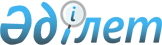 Қарағанды облысы әкімдігінің 2019 жылғы 4 қыркүйектегі № 52/01 "Қарағанды облысы бойынша әлеуметтік маңызы бар азық-түлік тауарларына бағаларды тұрақтандыру тетіктерін іске асырудың қағидаларын бекіту туралы" қаулысына өзгеріс енгізу туралыҚарағанды облысының әкімдігінің 2023 жылғы 20 ақпандағы № 13/01 қаулысы. Қарағанды облысының Әділет департаментінде 2023 жылғы 21 ақпанда № 6363-09 болып тіркелді
      Қарағанды облысының әкімдігі ҚАУЛЫ ЕТЕДІ:
      1. Қарағанды облысы әкімдігінің 2019 жылғы 4 қыркүйектегі № 52/01 "Қарағанды облысы бойынша әлеуметтік маңызы бар азық-түлік тауарларына бағаларды тұрақтандыру тетіктерін іске асырудың қағидаларын бекіту туралы" (Нормативтік құқықтық актілерді мемлекеттік тіркеу тізілімінде № 5452 болып тіркелген) қаулысына келесі өзгеріс енгізілсін:
      көрсетілген қаулымен бекітілген Қарағанды облысы бойынша әлеуметтік маңызы бар азық-түлік тауарларына бағаларды тұрақтандыру тетіктерін іске асырудың қағидалары осы қаулының қосымшасына сәйкес жаңа редакцияда жазылсын.
      2. Осы қаулының орындалуын бақылау облыс әкімінің жетекшілік ететін орынбасарына жүктелсін.
      3. Осы қаулы оның алғашқы ресми жарияланған күнінен кейін күнтізбелік он күн өткен соң қолданысқа енгізіледі. Қарағанды облысы бойынша әлеуметтік маңызы бар азық-түлік тауарларына бағаларды тұрақтандыру тетіктерін іске асырудың қағидалары 1-тарау. Жалпы ережелер
      1. Осы Қарағанды облысы бойынша әлеуметтік маңызы бар азық-түлік тауарларына бағаларды тұрақтандыру тетіктерін іске асырудың қағидалары (бұдан әрі - Қағидалар) "Агроөнеркәсіптік кешенді және ауылдық аумақтарды дамытуды мемлекеттік реттеу туралы" Қазақстан Республикасының Заңына (бұдан әрі - Заң) және "Әлеуметтік маңызы бар азық-түлік тауарларына бағаларды тұрақтандыру тетіктерін іске асырудың үлгілік қағидаларын бекіту туралы" Қазақстан Республикасы Ауыл шаруашылығы министрінің 2019 жылғы 29 шілдедегі №280 бұйрығына (Нормативтік құқықтық актілерді мемлекеттік тіркеу тізілімінде № 19123 болып тіркелді) (бұдан әрі – Үлгілік қағидалар) сәйкес әзірленген және әлеуметтік маңызы бар азық-түлік тауарларына бағаларды тұрақтандыру тетіктерін іске асырудың тәртiбiн айқындайды.
      2. Осы Қағидаларда мынадай ұғымдар пайдаланылады:
      1) азық-түлiк тауарларының өңірлік тұрақтандыру қоры – Қарағанды облысы аумағында аграрлық азық-түлік нарығына реттеушілік әсер ету және азық-түлiк қауiпсiздiгiн қамтамасыз ету үшiн құрылған азық-түлiк тауарларының жедел қоры;
      2) азық-түлiк тауарларының өңірлік тұрақтандыру қорын жаңарту - азық-түлік тауарларының сақталу мерзімі аяқталғанға дейін оларды өткізу немесе жаңа сақталу мерзімімен немесе келесі жылдың жаңа егінінен дәл сондай көлемдегі азық-түлік тауарларын кейін жеткізе отырып, азық-түлік тауарларының сақталу мерзімі аяқталғанға дейін оларды қайтару;
      3) азық-түлік тауарларының өңірлік тұрақтандыру қорын қалыптастыру - сатып алу интервенциялары, азық-түлік тауарларының өңірлік тұрақтандыру қорына азық-түлік тауарларын орналастыру және сақтау;
      4) азық-түлік тауарларының өңірлік тұрақтандыру қорын пайдалану – тауар интервенцияларын жүргізу және азық-түлiк тауарларының өңірлік тұрақтандыру қорын жаңарту мақсатында азық-түлік тауарларының өңірлік тұрақтандыру қорынан азық-түлік тауарларын өткізу;
      5) ауыл шаруашылығы тауарын өндіруші (бұдан әрі - ауылшартауарынөндіруші) - ауыл шаруашылығы өнімін өндірумен айналысатын жеке немесе заңды тұлға;
      6) әлеуметтік маңызы бар азық-түлік тауарлары - тізбесін Қазақстан Республикасының Үкіметімен бекітілетін, олардың есебінен адамның физиологиялық қажеттіліктері қанағаттандырылатын азық-түлік тауарлары;
      7) мамандандырылған ұйым - әлеуметтік маңызы бар азық-түлік тауарларына шекті бағаларды белгілеу жөніндегі шараларды қоспағанда, әлеуметтік маңызы бар азық-түлік тауарларына бағаларды тұрақтандыру тетіктерін іске асыратын, тізбесі Қазақстан Республикасы Үкіметінің 2012 жылғы 9 қазандағы № 1279 қаулысымен бекітілген, ұйым;
      8) сатып алу интервенциялары – облыстардың, республикалық маңызы бар қалалардың, астананың аумағында бағалар төмендеген кезде, Қазақстан Республикасының аумағында төтенше жағдай енгізілген кезде, сондай-ақ Қазақстан Республикасы Президентінің, Қазақстан Республикасы Үкіметінің немесе Қазақстан Республикасы Премьер-Министрінің тапсырмалары шеңберінде мамандандырылған ұйымдардың әлеуметтік маңызы бар азық-түлік тауарларын сатып алуы жөніндегі іс-шаралар;
      9) тауар интервенциялары - бағалар өскен кезде ішкі нарықты тұрақтандыру мақсатында жүзеге асырылатын, азық-түлiк тауарларының өңірлік тұрақтандыру қорларынан ішкі нарықта азық-түлік тауарларын өткізу жөніндегі іс-шаралар;
      10) тіркелген баға - өндіруге, сақтауға, табиғи кемуге (кебуге), межелі орынға дейін жеткізуге кеткен шығындарды, сондай-ақ өнімнің өзіндік құнының 10 (он) пайызынан аспайтын маржалық табысты ескере отырып, әлеуметтік маңызы бар азық-түлік тауарының бағасы;
      11) форвард - сатып алушы (немесе сатушы) болашақта келісілген шарттармен базалық активті сатып алудың (немесе сатудың) белгілі бір мерзімі өткеннен кейін өзіне міндеттеме алатын өндірістік қаржы құралы;
      12) шекті сауда үстемесі – ішкі сауда субъектілерінің түпкілікті тұтынушыларға азық-түлік тауарларын өткізуі кезінде бағаны айқындау үшін қалыптастырылатын сауда үстемесі.
      3. Әлеуметтік маңызы бар азық-түлік тауарларына бағаларды тұрақтандыру тетіктері әлеуметтік маңызы бар азық-түлік тауарларына бағаны тұрақтандыру тетіктерін іске асыру Үлгілік қағидаларына сәйкес сатылады.
      4. Әлеуметтік маңызы бар азық-түлік тауарларына бағаларды тұрақтандыру тетіктерінің тиімді және уақтылы қолданылуын қамтамасыз ету мақсатында облыстың әкімі Әлеуметтік маңызы бар азық-түлік тауарларына бағаларды тұрақтандыру тетіктерін іске асыруды қамтамасыз ету жөніндегі комиссияны (бұдан әрі - Комиссия) құрады және оның құрамын бекітеді.
      5. Комиссия төрағасы облыс әкімінің орынбасары болып табылады, кәсіпкерлік, сауда және ауыл шаруашылығы басқармаларының (бөлімдерінің) қызметкерлері, сондай-ақ жеке кәсіпкерлік субъектілері бірлестіктерінің және қоғамдық ұйымдардың өкілдері Комиссия мүшелері болып табылады. Комиссия өз қызметін тұрақты негізде жүзеге асырады.
      6. Комиссияның сандық құрамы тақ болуы және кемінде тоғыз адамнан тұруы тиіс. Бұл ретте комиссия мүшелерінің үштен екісі жеке кәсіпкерлік субъектілері бірлестіктерінің және қоғамдық ұйымдардың өкілдері болуы тиіс. Комиссия хатшысы оның мүшесі болып табылмайды.
      7. Комиссияның құзыретіне мыналар жатады:
      1) Қарағанды облысында әлеуметтік маңызы бар азық-түлік тауарларына тұрақтандыру тетіктерін іске асыру туралы шешім қабылдау;
      2) азық-түлік тауарларының тұрақтандыру қорларын құру және пайдалану тетігін іске асыру мақсатында азық-түлік тауарларының тұрақтандыру қорына сатып алынатын азық-түлік тауарларының тізбесін және олар бойынша шекті сауда үстемесін анықтау;
      3) осы Қағидаларға сәйкес қарыз беру үшін кәсіпкерлік субъектісін анықтау;
      4) әлеуметтік маңызы бар азық-түлік тауарларына шекті сауда үстемесін анықтау жөніндегі мамандандырылған ұйымның ұсыныстарын қарау.
      8. Комиссияның құрылуы мен жұмысын ұйымдастыруды Қарағанды облысының әкімдігі қамтамасыз етеді (бұдан әрі - облыс әкімдігі).
      9. Әлеуметтік маңызы бар азық-түлік тауарларына бағаларды тұрақтандыру тетіктерін іске асыру үшін облыс әкімдігі әлеуметтік маңызы бар азық-түлік тауарларына бағаларды тұрақтандыру тетіктерін іске асыратын мамандандырылған ұйымдардан әлеуметтік маңызы бар азық-түлік тауарларына шекті бағаларды белгілеу жөніндегі шараларды қоспағанда, әлеуметтік маңызы бар азық-түлік тауарларына бағаларды тұрақтандыру тетіктерін іске асыру туралы шарт жасасу жолымен көрсетілетін қызметтерді сатып алуды жүзеге асырады.
      10. Әлеуметтік маңызы бар азық-түлік тауарларына бағаларды тұрақтандыру тетіктерін іске асыру туралы шарттың қолданылу мерзімі аяқталғанға дейінгі үш жылдық кезеңге облыс әкімдігі мамандандырылған ұйыммен тұрақтандыру қорының заттай және ақшалай мәндегі өтпелі активтері туралы міндеттемелері көрсетілген қосымша келісім жасасады.
      Тұрақтандыру қоры таратылған жағдайда, мамандандырылған ұйым азық-түлік тауарларын сатып алу үшін пайдаланылған бюджет қаражатының жергілікті бюджетке қайтарылуын қамтамасыз етеді.
      Егер мамандандырылған ұйымның шешімі бойынша азық-түлік тауарларын өткізу сатып алу бағасынан төмен баға бойынша жүзеге асырылса, онда соманың қайтарылуы сатып алу және өткізу бағаларының айырмасын шегере отырып жүзеге асырылады.
      11. Мамандандырылған ұйымның тұрақтандыру қорын пайдалану кезінде туындаған ұстеме, коммуналдық және өзге де шығыстары азық-түлік тауарларына белгіленген және нарықтық бағалар арасындағы айырма есебінен жыл сайын жабылады.
      12. Облыс әкімдігі мамандандырылған ұйыммен бірлесіп Қазақстан Республикасының ауыл шаруашылығы және сауда және интеграция министрліктеріне ұсынады:
      1) ай сайын есепті айдан кейінгі айдың 20-күніне дейін әлеуметтік маңызы бар азық-түлік тауарларына бағаларды тұрақтандыру тетіктерінің іске асырылу барысы туралы ақпаратты;
      2) көкөніс өнімдерінің форвардтық шарттары шеңберінде ауылшартауарынөндірушілерді қаржыландыруға бір ай қалғанда алдын ала төлем сомасын, өткізу нүктелерін және (немесе) сауда объектілерін көрсете отырып, жеткізу кестесін көрсете отырып, сатып алынатын көкөніс өнімдерінің көлемі туралы ақпаратты;
      3) форвардтық шарттар шеңберінде ауылшартауарынөндірушілерді түпкілікті қаржыландырғаннан кейін 10 (он) жұмыс күні ішінде өткізу нүктелерін және (немесе) сауда объектілерін көрсете отырып, сатып алынған көкөніс өнімдерінің көлемі, жеткізу кестелері туралы ақпаратты қамтиды. 2-тарау. Әлеуметтік маңызы бар азық-түлік тауарларына бағаларды тұрақтандыру бойынша тетіктерді іске асыру тәртібі
      13. Әлеуметтік маңызы бар азық-түлік тауарларының нарығын тұрақтандыру мақсатында облыс әкімдігі әлеуметтік маңызы бар азық-түлік тауарларына бағаларды тұрақтандырудың:
      1) тұрақтандыру қорларының қызметі;
      2) кәсіпкерлік субъектілеріне қарыз беру тетіктерін іске асырады.
      14. Әлеуметтік маңызы бар азық-түлік тауарларына бағаларды тұрақтандыру тетіктерін іске асыруды қаржыландыру көзі облыс әкімдігі бөлетін, оның ішінде бұрын азық-түлік тауарларының өңірлік тұрақтандыру қорын қалыптастыруға бөлінген ақшалай қаражат болып табылады.
      15. Әлеуметтік маңызы бар азық-түлік тауарларына бағаны тұрақтандыру тетіктерін іске асыру шеңберінде ауылшартауарынөндірушілерді қаржыландыру кезінде көкөніс өнімдерін өндіру үшін белгіленген бағаны белгілей отырып, форвард қолданылады.
      Көкөніс өнімдер өндіру үшін ауылшартауарынөндірушілерді қаржыландыру форвардтық шарттың жалпы сомасының 70 (жетпіс) пайызы мөлшерінде алдын ала төлем және көкөніс өнімін жеткізгеннен кейін түпкілікті есеп айырысу шарттарында жүзеге асырылады.
      16. Мамандандырылған ұйымға форвардтық шарт бойынша міндеттемелерінің орындалуын қамтамасыз етеді. Міндеттемелерінің орындалуын қамтамасыз ету мынадай түрде беріледі: кепіл, банктік кепілдендіру, сақтандыру шарты. Міндеттемелерінің орындалуын қамтамасыз ету жазбаша нысанда рәсімделеді.
      17. Форвардтық шарттар шеңберінде сатып алынатын көкөніс өнімдерінің көлемі Комиссия шешіміне сәйкес өңірлік сұраныс негізінде облыс халқының (қалалық немесе жалпы) үш айлық қажеттілігінің 50 пайызына дейін қалыптастырылады.
      18. Мамандандырылған ұйым форвардтық шарттар шеңберінде ауылшартауарынөндірушілерді қаржыландыруды жүзеге асырады:
      2023 жылғы 10 қаңтарға дейін 2023 жылғы ерте шығатын көкөніс өнімдерін өндіру және 2023 жылғы көктемгі - жазғы кезеңінде халықты көкөніс өнімдерімен қамтамасыз ету үшін;
      2023 жылғы 1 ақпанға дейін 2023 жылғы күзгі түсімнің көкөніс өнімдерін өндіру және 2024 жылғы қысқы-көктемгі кезеңінде халықты көкөніс өнімдерімен қамтамасыз ету үшін;
      2023 жылғы 1 тамызға дейін 2024 жылғы ерте шығатын көкөніс өнімдерін өндіру және 2024 жылғы көктемгі-жазғы кезеңінде халықты көкөніс өнімдерімен қамтамасыз ету үшін;
      2023 жылғы 1 қыркүйекке дейін 2024 жылғы күзгі түсімнің көкөніс өнімдерін өндіру және 2025 жылғы қысқы-көктемгі кезеңінде халықты көкөніс өнімдерімен қамтамасыз ету үшін;
      2024 жылдан бастап және одан кейінгі жылдары көкөніс өнімдерін өндіру үшін ауылшартауарынөндірушілерді қаржыландыру мынадай мерзімдерде жүзеге асырылады:
      келесі жылдың көктемгі-жазғы кезеңінде халықты көкөніс өнімдерімен қамтамасыз ету үшін ағымдағы қаржы жылының 1 тамызына дейін;
      келесі жылдың қысқы-көктемгі кезеңінде халықты көкөніс өнімдерімен қамтамасыз ету үшін ағымдағы қаржы жылының 1 қыркүйегіне дейін.
      19. Мамандандырылған ұйым көкөніс өнімдерін сатуды бастағанға дейін ауылшартауарынөндірушілерде немесе басқа қоймаларда сақтауды жүзеге асырады. Сақтау шығындарын есептеу жергілікті атқарушы органдардың өңірдегі сақтаудың ұқсас түрлеріндегі сақтаудың орташа құны туралы деректері негізінде жүргізіледі.
      20. Әлеуметтік маңызы бар азық-түлік тауарларына бағаны тұрақтандыру тетіктерін іске асыру шеңберінде көкөніс өнімдерін жеткізу мамандандырылған ұйым облыстың жергілікті атқарушы органдармен бірлесіп маусымаралық кезеңде (қысқы-көктемгі кезең: ақпан, наурыз, сәуір; көктемгі-жазғы кезең: мамыр, маусым, шілде) қалыптастыратын кесте және белгіленген жіберу/бөлшек сауда бағалары негізінде не ішкі нарықа реттеушілік әсер ету қажет болған жағдайда басқа кезеңдерде жүзеге асырылады.
      21. Мамандандырылған ұйым облыс әкімдігімен бірлесіп, форвардтық шарт жасалған сәттен бастап көкөніс өнімдерін өндіру циклінің барлық кезеңдерінде егістікке шыға отырып, ауылшартауарынөндірушілердің қызметіне мониторингті жүзеге асырады.
      22. Әлеуметтік маңызы бар азық-түлік тауарларына бағаны тұрақтандыру тетіктері шеңберінде сатып алынатын әлеуметтік маңызы бар азық-түлік тауарлары "Тамақ өнімдерінің қауіпсіздігі туралы" Қазақстан Республикасы Заңының 18 және 19-баптарына сәйкес оны сақтау, тасымалдау және өткізу кезінде тамақ өнімдерінің қауіпсіздігіне қойылатын талаптарға сәйкес келуге тиіс.
      23. Үлгілік қағидаларымен регламенттелмеген әлеуметтік маңызы бар азық-түлік тауарларына бағаны тұрақтандыру тетіктерін іске асырудың ерекшеліктері (егжей-тегжейлері) осы әлеуметтік маңызы бар азық-түлік тауарларына бағаны тұрақтандыру тетіктерін іске асыру осы қағидаларында айқындалады. 3-тарау. Азық-түлік тауарларының өңірлік тұрақтандыру қорлары қызметінің тәртібі
      24. Азық-түлік тауарларының тұрақтандыру қорларының қызметі өңірлік тұрақтандыру қорын қалыптастыру және пайдалану жолымен жүзеге асырылады.
      25. Азық-түлік тауарларының тұрақтандыру қорын қалыптастыру мен пайдалану жөніндегі тетікті іске асыру мақсатында Комиссия сұраныс пен ұсыныстың өңірлік балансының (өндіріс көлемі, азық-түлік тауарларымен қамтамасыз етілуі, олардың тауарларының жылжытылуы, запастардың болуы), егіс алаңдары (жоспарлы), егіннің болжамды шығымы, өткен күнтізбелік жыл ішінде қалыптасқан бағалар туралы мәліметтердің, сондай-ақ өзге де мәліметтер негізінде азық-түлік тауарларының өңірлік тұрақтандыру қорына сатып алынатын азық-түлік тауарларының тізбесін, сондай-ақ шекті сауда үстемесін айқындайды.
      26. Азық-түлік тауарларының өңірлік тұрақтандыру қорына сатып алуға қажетті әлеуметтік маңызы бар азық-түлік тауарларының тізбесі "Әлеуметтік маңызы бар азық-түлік тауарларының тізбесін бекіту туралы" Қазақстан Республикасы Үкіметінің 2010 жылғы 1 наурыздағы № 145 қаулысымен бекітілген тізімнен қалыптастырылады.
      27. Мамандандырылған ұйым өткізетін әлеуметтік маңызы бар азық-түлік тауарларына шекті сауда үстемесі "Мемлекеттік статистика туралы" Қазақстан Республикасының Заңы 19-бабының 1-тармағына сәйкес, Статистикалық жұмыстар жоспарына сәйкес тиісті облыстың, мемлекеттік статистика органдары қалыптастыратын әлеуметтік маңызы бар азық-түлік тауарларына бөлшек сауда бағаларының ресми нарықтық мәндерінен 10 немесе одан да көп пайызға төмен бағаларды ұстап тұру ескеріле отырып қалыптастырылады.
      28. Комиссия Қарағанды облысының әкіміне сатып алынатын азық-түлік тауарларының тізбесін және олар бойынша шекті сауда үстемесін бекіту туралы ұсынымдар енгізеді.
      29. Облысы әкімдігі Комиссияның ұсынымы негізінде сатып алынатын азық-түлік тауарларының тізбесін және шекті сауда үстемесін бекітеді.
      30. Өңірлік тұрақтандыру қорын қалыптастыру кезінде әлеуметтік маңызы бар азық-түлік тауарларын сатып алу тікелей өндірушілерден, оның ішінде ауыл шаруашылығы тауарын өндірушіде сақтау мүмкіндігі бар форвардтық шарттар мен офтейк-келісімшарттар жасасу арқылы жүзеге асырылады. Егер өндіруші өнімді өткізуді тікелей жүзеге асырмаған жағдайда, әлеуметтік маңызы бар азық-түлік тауарларын сатып алу азық-түлік тауарларын өткізуге маманданған көтерме жеткізушілерден (дистрибьютерлерден) жүзеге асырылады.
      31. Өңірлік тұрақтандыру қорларына сатып алынатын азық-түлiк тауарлары "Тамақ өнімдерінің қауіпсіздігі туралы" Қазақстан Республикасы Заңының 18 және 19 баптарына сәйкес тамақ өнімдерін сақтау, тасымалдау және өткізу кезінде оның қауіпсіздігіне қойылатын талаптарға сәйкес болуы тиіс.
      32. Мамандандырылған ұйым статистикалық деректер және басқа да көздер негізінде өңірдің азық-түлік тауарларының ішкі нарығына және агроөнеркәсіптік кешен өнімдерінің нарықтарына тұрақты негізде талдау (өндіріс көлемі және азық-түлік тауарларымен қамтамасыз етілуі, олардың тауарларының жылжытылуы, запастардың, бағалардың болуы) жүргізеді, өңірлік тұрақтандыру қорына сатып алынатын азық-түлік тауарларының көлемін айқындайды және сатып алу интернвенциялары туралы шешімді қабылдайды.
      32-1. Мамандандырылған ұйымның сатып алу интервенциялары туралы шешімі әлеуметтік маңызы бар азық-түлік тауарлары бағаларын тұрақтандыру тетіктерін тиімді және уақтылы қолдануды қамтамасыз ету мақсатында қабылданады.
      33. Өңірлік тұрақтандыру қорын пайдалануды тауар интервенцияларын жүргізу және азық-түлік тауарларын жаңарту жолымен мамандандырылған ұйым жүзеге асырады.
      34. Мамандандырылған ұйым аграрлық азық-түлік нарығына реттеушілік ықпал ету қажет баға деңгейінің көтерілуі жағдайында, 2 (екі) жұмыс күнінен кешіктірмей, тауар интервенцияларын жүргізу туралы шешім қабылдайды.
      35. Мамандандырылған ұйым өңірлік тұрақтандыру қорын уақтылы жаңарту мақсатында тұрақты негізде өңірлік тұрақтандыру қорының азық-түлік тауарларының сақталу мерзімдерін қамтамасыз етеді.
      36. Өңірлік тұрақтандыру қорын жаңарту азық-түлік тауарларының сақталу мерзімі аяқталғанға дейін өңірлік тұрақтандыру қорынан азық-түлік тауарларын өткізу немесе кейін дәл сондай көлемдегі жаңа сақталу мерзімімен немесе келесі жылғы жаңа шығымнан азық-түлік тауарларын жеткізе отырып, азық-түлік тауарларының сақталу мерзімі аяқталғанға дейін азық түлік тауарларын қайтару жолымен жүзеге асырылады.
      37. Өңірлік тұрақтандыру қорының азық-түлік тауарларын тауар интервенциялары, азық-түлік тауарларын жаңарту үшін мамандандырылған ұйымдар өздердерінің өткізу нүктелері және (немесе) азық-түлік тауарларын өткізетін сауда объектілері арқылы, сондай-ақ өңдеу кәсіпорындары шекті сауда үстемесі шегінде әлеуметтік маңызы бар азық-түлік тауарларын өндіру үшін өткізуді жүзеге асырады.
      38. Бұл ретте өңдеу кәсіпорны өндірген дайын азық-түлік тауарының бағасы облыс әкімдігімен бекіткен шекті рұқсат етілген бөлшек сауда бағасынан аспайды және мамандандырылған ұйымның өңдеу кәсіпорнымен жасасқан өткізу туралы шартында айтылады.
      39. Облыс әкімдігі мамандандырылған ұйыммен бірлесіп халыққа бұқаралық ақпарат құралдары, облыс әкімдігінің және мамандандырылған ұйымның ресми сайттары арқылы тауар интервенцияларын жүзеге асыратын сауда объектілерінің орналасқан жері туралы ақпаратты жеткізу бойынша ақпараттық жұмыс жүргізеді. 4-тарау. Кәсіпкерлік субъектілеріне қарыз беру тәртібі
      40. Облыс әкімдігі әлеуметтік маңызы бар азық-түлік тауарларына бағаларды тұрақтандыру мақсатында Комиссия айқындайтын азық-түлік тауарларының тізбесіне сәйкес мамандандырылған ұйымға кейін кәсіпкерлік субъектілеріне беру үшін қарыз береді. Қарыз беру қарыз шартын жасасу жолымен қайтарымдылық, қамтамасыз етілу және ақылылық талаптарымен жүзеге асырылады
      41. Бағаларды тұрақтандыру мамандандырылған ұйымның әлеуметтік маңызы бар азық-түлік тауарларына белгіленген төмендетілген бөлшек/көтерме бағаларды белгілеу жолымен қамтамасыз етіледі.
      42. Комиссия қарыз беру үшін кәсіпкерлік субъектісін кәсіпкерлік субъектілеріне қойылатын мынадай талаптарға (өлшемшарттарға) сәйкес айқындайды:
      жұмыс істеп тұрған сауда объектісінің (объектілерінің) меншігінде не жалдау құқығында (қарыз беру кезеңіне қолданылу мерзімімен) немесе жұмыс істеп тұрған бөлшек сауда субъектісімен өнімді жеткізу шартының (шарттарының) (қарыз беру кезеңіне қолданылу мерзімімен) болуы;
      мамандандырылған ұйымның қарызын қайтару бойынша міндеттемелердің орындалуын қамтамасыз ету. Міндеттемелердің орындалуын қамтамасыз ету: кепіл, банк кепілдігі, сақтандыру шарты түрінде беріледі. Міндеттемелердің орындалуын қамтамасыз ету заңнамада көзделген жазбаша нысанда ресімделеді.
      43. Кәсіпкерлік субъектілерінен өтінімдерді қабылдауды мамандандырылған ұйым жүзеге асырады және Қағидалардың талаптарына сәйкестігін тексергеннен кейін Комиссияның отырысына шығару үшін облыс әкімдігіне жібереді.
      44. Комиссияның хаттамасында әлеуметтік маңызы бар азық - түлік тауарларының тізбесі, бөлшек сауда субъектілері үшін – олар бойынша тіркелген бөлшек сауда бағалары, өндірушілер үшін-босату бағалары, қарыз сомасы және кәсіпкерлік субъектісі көрсетіледі.
      45. Қарыз беру шарттары мамандандырылған ұйым мен кәсіпкерлік субъектісі арасында жасалатын қарыз шартында белгіленеді.
      46. Қарыз мерзімі өткен берешекті қайта қаржыландыруға берілмейді.
      47. Қарыз тек ұлттық валютада беріледі.
					© 2012. Қазақстан Республикасы Әділет министрлігінің «Қазақстан Республикасының Заңнама және құқықтық ақпарат институты» ШЖҚ РМК
				
      Қарағанды облысының әкімі

Е. Булекпаев
Қарағанды облысы
әкімдігінің
2023 жылғы 20 ақпандағы
№ 13/01
қаулысымен бекітілгенҚарағанды облысы
әкімдігінің
2019 жылғы 4 қыркүйектегі
№52/01 қаулысымен
бекітілген